от «29» августа  2022 г. №64О внесении изменений в Правила подачи и рассмотрения жалоб на решения и действия (бездействие) Семисолинской сельской администрации  и ее должностных лиц, муниципальных служащих Семисолинской сельской администрации  при предоставлении муниципальных услугВ соответствии со статьей 11.2 Федерального закона от 27 июля . N 210-ФЗ "Об организации предоставления государственных и муниципальных услуг", Семисолинская сельская администрация ПОСТАНОВИЛО:1. Внести в Правила подачи и рассмотрения жалоб на решения и действия (бездействие) Семисолинской сельской администрации и ее должностных лиц, муниципальных служащих Семисолинской сельской администрации  при предоставлении муниципальных услуг, утвержденный постановлением Семисолинской сельской администрации от 16 августа 2021 года №55, (далее Правила) следующее изменение:1.1.Пункт 21 Правил дополнить подпунктом 21.1следующего содержания:«21.1. Уполномоченный на рассмотрение жалобы орган сообщает заявителю об оставлении жалобы без ответа в течение 3 рабочих дней со дня регистрации жалобы.».2. Обнародовать настоящее постановление в установленном законом порядке и разместить в информационно-телекоммуникационной сети «Интернет» на официальном сайте Семисолинской сельской администрации (адрес доступа: http://old.mari-el.gov.ru/morki/semisola/Pages/about.aspx)3. Контроль за исполнением настоящего постановления оставляю за собой.Глава Семисолинской сельской администрации                       В.В.КонстантиновРОССИЙ ФЕДЕРАЦИЙМАРИЙ ЭЛ РЕСПУБЛИКАМОРКО МУНИЦИПАЛЬНЫЙ РАЙОНЫНСЕМИСОЛА  ЯЛЫСЕАДМИНИСТРАЦИЙПУНЧАЛ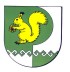 РОССИЙСКАЯ ФЕДЕРАЦИЯРЕСПУБЛИКА МАРИЙ ЭЛМОРКИНСКИЙМУНИЦИПАЛЬНЫЙ РАЙОН СЕМИСОЛИНСКАЯ СЕЛЬСКАЯ АДМИНИСТРАЦИЯПОСТАНОВЛЕНИЕ